Please type directly in the shaded box.  Save, scan and email!                                          (additional attachments welcome)Return May 15th.     A.  Person submitting this recognitionMain Contact:                                                            Title:                                                       Organization:                                                             Email:                                                    					                                          (for follow up questions)B. Employee(s) our community would like recognized for 25 Years of continued service and those “Celebrating” 30, 35, 40 and 45+ from 2022-2023. Below, please include a statement of 3-4 lines for each employee recognized, “Telling Their Story” of what they have brought to your community! LeadingAge WA awards only one 25+ Silver Star for each employee per 5 year increment.  We also CELEBRATE staff that will reach 30, 35, 40 and 45+ years of employment through June 2023. Nominees will be recognized at our Awards of Excellence Luncheon in Blaine, June 13-15th. Please reach out to Cassi if you have any questions or would like us to check our records of past recipients! We appreciate your support! Type directly in gray box. Unlimited characters (attachments welcome)1. Employee/Title/Years/Statement:                                                                                        	2. Employee/Title/Years/Statement:                                                                                        3. Employee/Title/Years/Statement:                                                                                        4. Employee/Title/Years/Statement:                                                                                        5. Employee/Title/Years/Statement:                                                                                        6. Employee/Title/Years/Statement:                                                                                        ____________________________________________________________________________________Scan/Email supporting documents to Cassi at cmeritt@LeadingAgeWA.org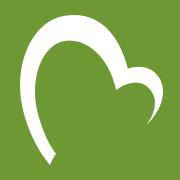 Questions? Contact Cassi! 